Аптечка первой помощи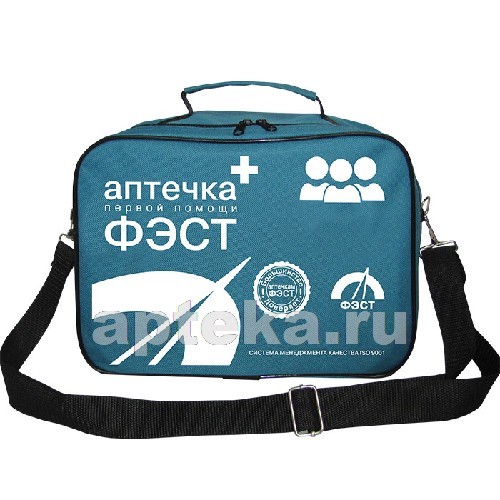 Показаниядля оказания первой помощи работникам на производственных участках и в рабочих кабинетах.Состав1 Жгут кровоостанавливающий 1 шт.2 Бинт марлевый медицинский нестерильный 5 м х 5 см 1 шт.3 Бинт марлевый медицинский нестерильный 5 м х 10 см 1 шт.4 Бинт марлевый медицинский нестерильный 7 м х 14 см 1 шт.5 Бинт марлевый медицинский стерильный 5 м х 7 см 1 шт.6 Бинт марлевый медицинский стерильный 5 м х 10 см 2 шт.7 Бинт марлевый медицинский стерильный 7 м х 14 см 2 шт.8 Пакет перевязочный медицинский индивидуальный стерильный с герметичной оболочкой или пакет перевязочный медицинский первой помощи с одной подушечкой стерильный 1 шт.9 Салфетки марлевые медицинские стерильные, не менее 16 х14 см №10 1 уп.10 Лейкопластырь бактерицидный, не менее 4 см х 10 см 2 шт.11 Лейкопластырь бактерицидный, не менее 1,9 см х 7,2 см 10 шт.12 Лейкопластырь рулонный, не менее 1 см х 250 см 1 шт.13 Устройство для проведения искусственного дыхания “Рот-Устройство-Рот” 1 шт.14 Ножницы для разрезания повязок по Листеру 1 шт.15 Салфетки антисептические стерильные спиртовые 5 шт.16 Перчатки медицинские нестерильные 2 пары17 Маска медицинская нестерильная 2 шт.18 Покрывало спасательное 1 шт.19 Английские булавки 3 шт.20 Рекомендации с пиктограммами по использованию изделий медицинского назначения 1 шт.21 Блокнот отрывной для записей 1 шт.22 Авторучка 1 шт.ОписаниеАПТЕЧКА ДЛЯ ОКАЗАНИЯ ПЕРВОЙ ПОМОЩИ РАБОТНИКАМ - "ФЭСТ" (футляр-сумка 0370)Аптечка изготовлена в соответствии с приказом Минздравсоцразвития РФ от 5.03.2011 № 169н ТУ 9398-129-10973749-2015Аптечка работника – переносная.Переносные аптечки могут использоваться в тех случаях, когда необходимо развернуть мобильный медпункт или когда нет возможности организовать стационарное место для оказания медицинской помощи. Достоинства – широкий ассортимент медикаментов. Мягкая сумка или футляр из полистирола надежно защищает лекарства от влияния внешних факторов, что способствует их сохранности. Мягкий футляр-сумка, размеры: 285 х 230 х 145 мм